August 2020September 2020October 2020November  2020December 2020SundayMondayTuesdayWednesdayThursdayFridaySaturday234567891011121314151617 1 Burger1 White Bun1 American Cheese½ c. French Fries½ Green Beans182 Corn dogs½ c. French Fries½ Apple½ Mixed Vegetables191c. Spaghetti½ c. peas1sl. Italian Bread½ Orange 20 Chicken Nachos½ c. Chicken2 oz. Cheese Sauce2 ox. Tortilla Chips½ c. Corn  ½ Banana21PizzaBreadstickFruit222324½ C. Scrambled Eggs2 Pancakes2 Bacon½ Hash Browns½ Banana 251 Ham/Cheese Sub Sandwich2 Sliced Tomatoes1 oz bag Potato Chips½ c. Apple Sauce5 Carrot & Celery Sticks265 Meatballs½ c. Mashed Potatoes¼ C. Gravy½ c. Green Beans½ c. Banana275 Sweet & Sour Chicken½ Fried Rice1 Egg Roll½ Orange½ Mixed Vegetables28PizzaBreadstickFruit2930312 Beef & Bean Burritos½ C Spanish Rice½ c. Corn½ BananaSundayMondayTuesdayWednesdayThursdayFridaySaturday12345Hot DogsWhite Buns¾ c. Tater Tots½ Green BeansBanana1 C. Mostiaciolli1 Sl. Italian Bread½ Apple 2 Chicken Strips½ c. Mashed Potatoes¼ C. Gravy½ Orange1 sl. Wheat BreadPizzaBreadstickFruit67No School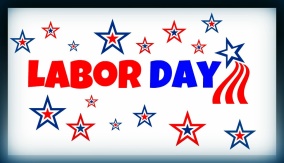 81 Ham/Cheese Sub Sandwich1 oz. bag Potato Chips½ c. Apple Sauce1 Orange91 Lasagna1 Breadstick½ Banana105 Chicken Nuggets¾ Tater Tots½ Orange5 Carrot & Celery Sticks11 PizzaBreadstickFruit121314½ C. Scrambled Eggs2 Pancakes2 Bacon½ Hash Browns½ Banana152 Corn dogs½ c. French Fries½ Apple½ Banana161c. Spaghetti½ c. peas1sl. Italian Bread½ Orange 17 Chicken Nachos½ c. Chicken2 oz. Cheese Sauce2 ox. Tortilla Chips½ c. Corn  ½ Banana18PizzaBreadstickFruit1920211 c Chicken Soup1 pc cheese Garlic Bread½ c. Pudding  ½ c. Corn221 Ham/Cheese Sub Sandwich2 Sliced Tomatoes1 oz. bag Potato Chips½ c. Apple Sauce Orange231 Meatloaf½ c. Mashed Potatoes¼ C. Gravy½ C. Green Beans½  Banana245 Sweet & Sour Chicken½ Fried Rice1 Egg Roll½ Orange½ Mixed Vegetables25PizzaBreadstickFruit26272829301 BLT½ Apple1 oz. bag Potato ChipsCelery & Carrot Sticks1 Burger1 White Bun1 American Cheese½ c. French Fries½ Green Beans½ Apple1 C. Mostiaciolli1 Sl. Italian Bread½ AppleSundayMondayTuesdayWednesdayThursdayFridaySaturday1232 Chicken Strips½ c. Mashed Potatoes¼ C. Gravy½ Orange1 sl. Wheat BreadPizzaBreadstickFruit45½ C. Scrambled Eggs2 Pancakes2 Bacon½ Hash Browns½ Banana62 Corn Dogs½ c. French Fries½ Apple½ Carrot & Celery Sticks71 Lasagna1 Breadstick½ Banana85 Chicken Nuggets¾ Tater Tots½ Orange5 Carrot & Celery Sticks9 PizzaBreadstickFruit101112No School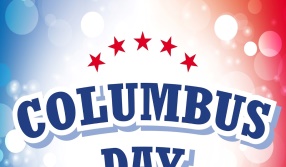 131 Burger1 White Bun1 American Cheese½ c. French Fries½ Green Beans½ Apple141c. Spaghetti½ c. peas1sl. Italian Bread½ Orange 15 Chicken Nachos½ c. Chicken2 oz. Cheese Sauce2 ox. Tortilla Chips½ c. Tomatoes/Lettuce½ c. Corn  ½ Banana16PizzaBreadstickFruit1718191 c Chicken Soup1 pc cheese Garlic Bread½ c. Pudding  ½ c. Corn201 Ham/Cheese Sub Sandwich2 Sliced Tomatoes1 oz bag Potato Chips½ c. Apple Sauce5 Carrot & Celery Sticks215 Meatballs½ c. Mashed Potatoes¼ C. Gravy½ c. Green Beans½ c. Banana225 Sweet & Sour Chicken½ Fried Rice1 Egg Roll½ Orange½ Mixed Vegetables23PizzaBreadstickFruit24252627282930311 Crunchy Taco Shell2.oz Ground Beef½ C shredded cheese½ Lettuce/tomatoes½ c cornBananaHot DogWhit Bun¾ c. Tater Tots½ Green BeansBanana1 C. Mostiaciolli1 Sl. Italian Bread½ AppleChicken Strips½ c. Mashed Potatoes¼ C. Gravy½ Orange1 sl. Wheat BreadPizzaBreadstickFruit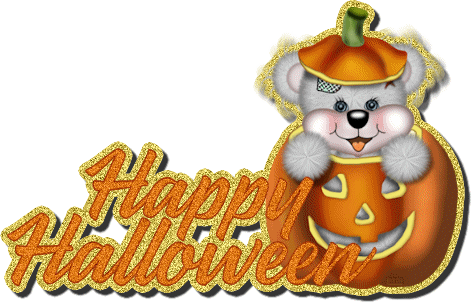 SundayMondayTuesdayWednesdayThursdayFridaySaturday1234567Hot DogsWhite Buns¾ c. Tater Tots½ Green BeansBanana1 C. Mostiaciolli1 Sl. Italian Bread½ Apple 2 Chicken Strips½ c. Mashed Potatoes¼ C. Gravy½ Orange1 sl. Wheat BreadPizzaBreadstickFruit891 Fish Patty1 white bun¾ c. Corn½ c PineappleCelery & Carrot Sticks101 Ham/Cheese Sub Sandwich1 oz. bag Potato Chips½ c. Apple Sauce1 Orange11No School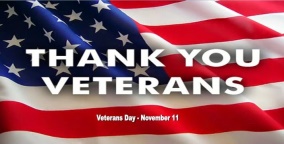 125 Chicken Nuggets¾ Tater Tots½ Orange5 Carrot & Celery Sticks13 PizzaBreadstickFruit141516½ C. Scrambled Eggs2 Pancakes2 Bacon½ Hash Browns½ Banana172 Corn dogs½ c. French Fries½ Apple½ Banana181c. Spaghetti½ c. peas1sl. Italian Bread½ Orange 19Chicken Nachos½ c. Chicken2 oz. Cheese Sauce2 ox. Tortilla Chips½ c. Corn  ½ Banana20PizzaBreadstickFruit2122231 c Chicken Soup1 pc cheese Garlic Bread½ c. Pudding  ½ c. Corn241 slice Turkey1 cup Mashed Potatoes1 cup Corn½ . Apple 25No School26No School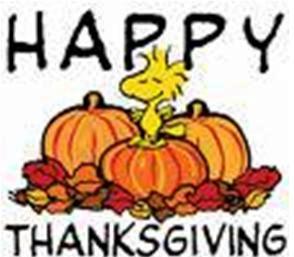 27No School2829301 BLT½ Apple1 oz. bag Potato ChipsCelery & Carrot SticksSundayMondayTuesdayWednesdayThursdayFridaySaturday12345Hot DogWhit Bun¾ c. Tater Tots½ Green BeansBanana1 C. Mostiaciolli1 Sl. Italian Bread½ AppleCookie2 Chicken Strips½ c. Mashed Potatoes¼ C. Gravy½ Orange1 sl. Wheat BreadPizzaBreadstickFruit67½ C. Scrambled Eggs2 Pancakes2 Bacon½ Hash Browns½ Banana81 Burger1 White Bun1 American Cheese½ c. French Fries½ Green Beans½ Apple91 Lasagna1 Breadstick½ Banana105 Chicken Nuggets¾ Tater Tots½ Orange5 Carrot & Celery Sticks11PizzaBreadstickFruit1213141 c Chicken Soup1 pc cheese Garlic Bread½ c. Pudding  ½ c. Corn152 Corn dogs½ c. French Fries½ Apple½ Carrot & Celery Sticks161c. Spaghetti½ c. peas1sl. Italian Bread½ Orange 17 Chicken Nachos½ c. Chicken2 oz. Cheese Sauce2 ox. Tortilla Chips½ c. Tomatoes/Lettuce½ c. Corn  ½ Banana18Early Dismissal No Lunch 192021 No School22No School Sticks23No School24No School25No School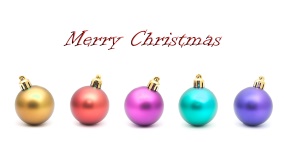 262728293031No SchoolNo SchoolNo SchoolNo School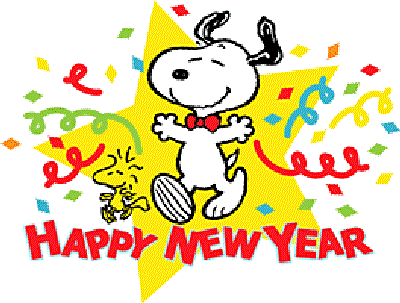 